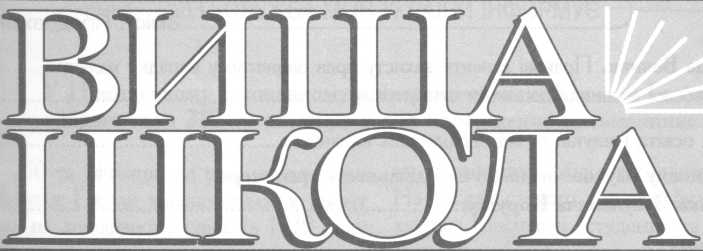 НАУКОВО-ПРАКТИЧНЕ ВИДАННЯ 4( 177)/2019Засновник — Міністерство освіти і науки України
Виходить 12 разів на рік. Видається з січня 2001 рокуЗМІСТПРЕС-СЛУЖБА МОИ УКРАЇНИ ІНФОРМУЄ	ЗЯКІСТЬ ОСВІТИПетро Сікорський, Ігор Колодій. Якість середньої освіти — основний чинник
якісної вищої освіти	7ЗАРУБІЖНИЙ ДОСВІДВалерій Ружицький, Анастасія Ратушинська. Аналіз зарубіжних концепцій
реалізації професійного навчання та їхній інноваційний потенціал	22ЗАПРОШУЄМО ДО ДИСКУСІЇКостянтин Корсак, Юрій Корсак, Людмила Антонюк,Світлана Благінініна та ін. Молоді науки про генетичне та еусоціальнев людині та її боротьбі з двома колапсами	36АНАЛІЗУЮТЬ НАУКОВЦІ-Андрій Вітченко, Анастасія Вітченко. Компетентнісний підхід у сучасній вищій освіті: освітня інновація чи реформаторський симулякр доби постмодерну?	52-Анастасія Тининика. Витоки екологічного дизайну в генезисі соціокультури	67ПРОБЛЕМНЕ ПИТАННЯІван Пендзей. Проблеми викладання і вивчення нової та новітньої історіїкраїн Західної Європи й Америки у вищих закладах освіти України	79СЛОВО ПРАКТИКАММихайло Гуйтур, Тамара Панасенко, Володимир Коноваленко,Наталя Гуйтур, Анна Макаренкова. Тенденції розвитку онлайн-сервісівсамодіагностики захворювання	83Київ • ЗНАННЯ • 2019	/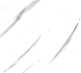 /Зміст. ПродовженняОксана Возняк. Правові аспекти захисту прав папістів у випадку надання	^неякісної медичної допомоги психіатрами		105Вища освіта і наука: огляд періодичних видань	На пошану науково-педагогічної діяльності професораІлька Вакуловича Корунця		127Contents 	Головний редактор — К.М. ЛевківськииРепакнійна колегія: К.С. Абдієв (Казахстан); В.П. Андрущенко; В.Д. Базилевич,
в І Бошао Гв Губерський: Т-Л. Дєордіца; Р.О. Додонов; М.Б. Євтух; Т.О. Коло«-
ЄЦЬ- А ЄД Конверський; В.Г. Кремень; А.І. Кузьмінськии; В.І. Кушерець, І.Ф. Иадольнии,І ф Прокопенко; В.Я. Тацій; О.Л. Шевнюк; В.С. ЩербинаНад випуском працювали: В.П. Розумний, Л.В. Кирпич, Ю.М. Слуцька - відповідальний
секретар, С.А. Михайлова, О.С. Кузуб, І.А. Оліиник	На першій сторінці обкладинки — студенти та викладачі Ніжинського
державного університету імені Миколи Гоголя - учасники заходів на честь
Ж Річний“ від дня народження М.В. Гоголя (фото І Волосянка).Індекс журналу в каталозі передплатних видань України: 21876	Журнал -Вища школа" внесено до Перетку наукових фахових виданьпублікуватися результати дисертаційних робіт з	від 01.07.2010від 22.12.2010 № 1-05/8) та філософії (Постанова президії ВАК України від№ 1-05/5) на здобуття наукових ступенів доктора і кандидата наук.	1748ПР£т.,ріж^^публікацій. Відповідальність за зміст рекламних оголошень несе рекламода цЖурнал поширюється лише за передплатою. Авторський примірник можна придбати у книгарні“Абзац”, тел.: (044) 581-15-68, попередньо його замовивши.	Адреса редакції: 01030, м. Киів, вул. Стрілецька, 28.Тел.: (044) 272-42-91; факс: (044) 234-23-36.E-mail: slutska@society.kiev.ua http://vww.znanma.com.ua
Видавець - Видавництво “Знання”, 01030• 1^^^Тяіл^бТо 2009 РСвідоцтво суб’єкта видавничої справи ДК № 3596 від 05.10.2009 р.	Підписано до друку 14.05.2019. Формат 70x100 1/16.Папір офс. №1. Друк офс. Гарнітура Academy.Ум друк. арк. 11,2. Обл.-вид. арк. 11,2. Наклад 450 пр. Зам. № 333.© “Вища школа”, 20191     Вітченко, А. Компетентнісний підхід у сучасній вищій освіті: освітня інновація чи реформаторський симулякр доби постмодерну / А. Вітченко, А. Вітченко // Вища школа. – 2019. – № 4. – С. 52-66.  На підставі проведеного дослідження доведено інноваційний характер підходу, його пріоритетне значення для вітчизняної вищої освіти.2     Возняк, О. Правові аспекти захисту прав пацієнтів у випадку надання неякісної медічної допомоги психіатрами (На пикладі занять з дисципліни "Криміналістична хімія" для курсантів ЗВО системи МВС України) / О. Возняк // Вища школа. – 2019. – № 4. – С. 91-104.   Наукове дослідження рекомендовано для суддівської практики, слідчим, прокурорам, спрямоване на холістичне мислення курсантів у процесі навчання у ЗВО.3     Тенденції розвитку онлайн-сервісів самодіагностики захворювання / М. Гуйтур, Т. Панасенко, В. Коноваленко та ін. // Вища школа. – 2019. – № 4. – С. 83-90.Розкриття потенційних можливостей сервісів для самодіагностики.4     Молоді науки про генетичне та еусоціальне в людині та її боротьбі з двома колапсами / К. Корсак, Ю. Корсак, Л. Антонюк, С. Благініна // Вища школа. – 2019. – № 4. – С. 36-51.Це друга стаття вільної київської спілки науковців "Антиколапс", скерованої на свідому боротьбу з головними загрозами людству.5     Пендзей, І. Проблеми викладання і вивчення нової та новітньої історії країн Західної Європи й Америки у вищих закладах освіти України / І. Пендзей // Вища школа. – 2019. – № 4. – С. 79-82.Ставиться питання про створення спеціалізованих наукових центрів, які б займались вивченням проблематики нової та новітньої історії західних країн.6     Ружицький, В. Аналіз зарубіжних концепцій реалізації професійного навчання та їхній інноваційний потенціал / В. Ружицький, А. Ратушинська // Вища школа. – 2019. – № 4. – С. 22-35.Вивчення світового досвіду у сфері освіти набуває в наші дні першорядної ваги.7     Сікорський, П. Якість середньої освіти - основний чинник якісної вищої освіти / П. Сікорський, І. Колодій // Вища школа. – 2019. – № 4. – С. 7-21.Визначаються роль і місце зовнішнього незалежного оцінювання в оцінюванні якості освіти, представляється модель якісної освіти.8     Тинника, А. Витоки екологічного дизайну в генезисі соціокультури / А. Тинника // Вища школа. – 2019. – № 4. – С. 67-78.  У статті представлена спроба градуювати витоки екологічного дизайну за трьома напрямами: естетичним, матеріалістичним (природним) і гуманітарним.